ZÁKLADNÍ ŠKOLA A MATEŘSKÁ ŠKOLA ČELECHOVICE NA HANÉU Sokolovny 275, 798 16 Čelechovice na Hané, 70941611tel : 582 373 626, E-mail : zscel@pvskoly.cz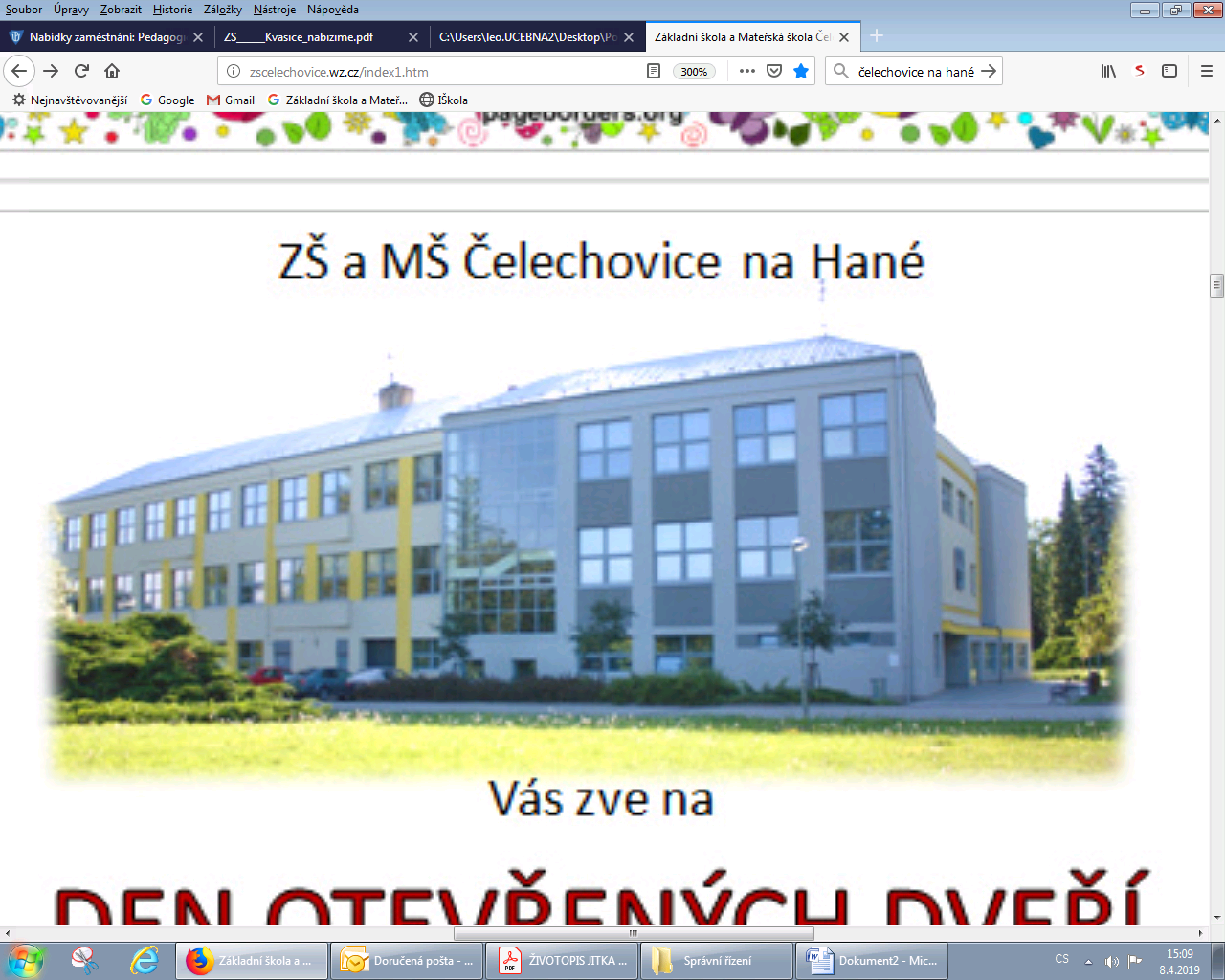 ZŠ a MŠ Čelechovice na Hané, okres Prostějovhledá do svého pracovního týmu nového kolegu či kolegyni.Nabídka pracovní pozice:	učitel anglického jazyka pro žáky 2. stupně (aprobace s dalším předmětem výhodou)plný úvazek 22 hodin (plat dle platových tabulek od 29.000 Kč do 38.000 Kč)s nástupem od září 2019-vesnické, klidné prostředí, bezproblémoví žáci, moderně vybavené třídy, možnosti dalšího  vzdělávání, příspěvek na stravování a rekreaci a dalšívhodné i pro absolventy pedagogických fakultProfesní životopisy zasílejte do 5. 5. 2019 na adresu: zscel@pvskoly.cz.		Mgr. Tomáš Doseděl	ředitel školy		